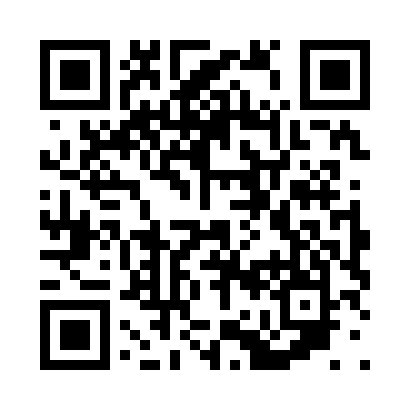 Prayer times for Aringo, ItalyWed 1 May 2024 - Fri 31 May 2024High Latitude Method: Angle Based RulePrayer Calculation Method: Muslim World LeagueAsar Calculation Method: HanafiPrayer times provided by https://www.salahtimes.comDateDayFajrSunriseDhuhrAsrMaghribIsha1Wed4:116:011:046:028:079:502Thu4:096:001:046:028:089:523Fri4:075:591:046:038:109:544Sat4:065:571:046:048:119:555Sun4:045:561:046:048:129:576Mon4:025:551:046:058:139:597Tue4:005:541:036:068:1410:008Wed3:585:521:036:068:1510:029Thu3:565:511:036:078:1610:0410Fri3:545:501:036:078:1710:0511Sat3:535:491:036:088:1810:0712Sun3:515:481:036:098:1910:0913Mon3:495:471:036:098:2010:1014Tue3:475:461:036:108:2110:1215Wed3:465:451:036:108:2310:1416Thu3:445:441:036:118:2410:1517Fri3:425:431:036:128:2510:1718Sat3:415:421:036:128:2610:1819Sun3:395:411:036:138:2710:2020Mon3:385:401:046:138:2810:2221Tue3:365:391:046:148:2910:2322Wed3:355:381:046:158:2910:2523Thu3:335:371:046:158:3010:2624Fri3:325:371:046:168:3110:2825Sat3:305:361:046:168:3210:2926Sun3:295:351:046:178:3310:3127Mon3:285:351:046:178:3410:3228Tue3:275:341:046:188:3510:3329Wed3:255:331:046:188:3610:3530Thu3:245:331:056:198:3710:3631Fri3:235:321:056:198:3710:37